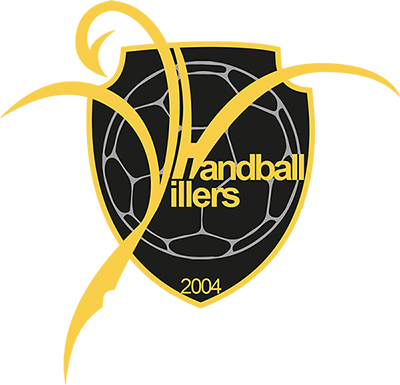 TEST PREALABLE A LA PRATIQUE DES ACTIVITES AQUATIQUES ET NAUTIQUESJe soussigné :NOM :                                                 Prénom : Titulaire du diplôme : 			N° :certifie que : a satisfait aux tests préalables à la pratique des activités aquatiques et nautiques en Accueils Collectifs de Mineurs, tels qu’ils sont définis dans l’article 3 de l’arrêté du 25 avril 2012 portant application de l’article R.227-13 du code de l’action sociale et des familles : Effectuer un saut dans l’eauRéaliser une flottaison sur le dos pendant cinq secondesRéaliser une sustentation verticale pendant cinq secondesNager sur le ventre pendant 20 mètresFranchir une ligne d’eau ou passer une embarcation ou un objet flottantEpreuves effectuées en piscine / sur le lieu d’activité (occulter la mention inutile). Epreuves effectuées avec / sans brassière de sécurité (occulter la mention inutile).Fait à :							 Signature :                                             Le : 